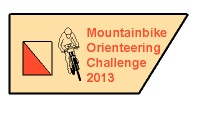 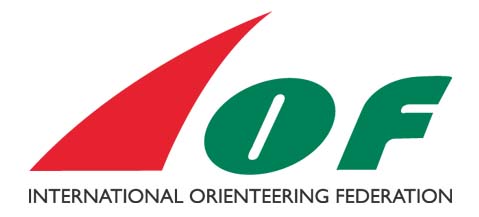 								World Ranking EventsAusschreibungWRE,7.AC MTBO Middle, Steirische Meisterschaft MTBOWRE, Österreichische (Staats)Meisterschaft Langstrecke, 8. AC MTBOBad Mitterndorf, 21.und 22.09.2013Organisation:Veranstalter:      Österreichischer Fachverband für OrientierungslaufDurchführung:		HSV Aigen, Naturfreunde SteiermarkWettkampfleiter und Bahnleger: Wolf EberleTechnischer Delegierter: WRE Michael Melcher,                            National Gerfried HochTreffpunkt,Wettkampfzentrum:        Grimminghalle Bad Mitterndorf                                                            21.09. 1130 Uhr                 		  22.09. 0900 UhrAnfahrt über Bad Mitterndorf Mitte, ab Umfahrungsstrasse markiertErster Start:      21.09. 1300 Uhr, 22.09. 1000 UhrKarte: Bad Mitterndorf, Sa 1:10.000, So 1:15.000. 5 m Äquidistanz,Stand 09/2013, IOF-NormSiegerehrung:   21.09. 1700 Uhr, 22.09. 1700 UhrInternet:		Informationen unter www.oefol.at/anne, Startliste ab			19.09. abends. Alte Karte und Streckenlängen ca. 2 			Wochen vor dem WettkampfKategorien:         WRE: M21E, W21E Austria-Cup, Österr. Meisterschaften: D/H 14, D/H15-17, D/H18-20, D/H 21E, D/H 40-, D/H 50-, H60-                                   Austria-Cup: D/H 21- Kurz (M/W 21 short)                                   Offen: Family, Neulinge, Direkt			Steirische Meisterschaften (Samstag):			gem. WO / ÖFOLNennungen:Nenngeld:		D/H 14, Neulinge, Family 6 €			D/H 15-17                         7 €			alle übrigen Kategorien   13 €Nenngeld-Ermäßigung  ab dem 16. Läufer 10%, ab dem 26. Läufer 15% Nennungen:           unter   www.oefol.at/anne    bis    Mi., 11.09.2013  	oder schriftlich an   Wolf Eberle, Kapellenweg 524, 8940 Weissenbach b.L. bis Mo.,16.09.2013  oderper email an wolf.eberle@gmx.at  bis  Mi.,11.09.2013Spätnennungen:	Startmöglichkeit bis 5 Tage vor der Veranstaltung gegen 	1,5-  faches Nenngeld (keine ÖFOL-Ermässigung)Auskünfte: 	Wolf Eberle, 0664/5023457 oder wolf.eberle@gmx.at Unterkünfte:	Tourismusverband Bad Mitterndorf, 	www.bad-mitterndorf/tourismus Allgemeines:Sportident wird als elektronisches Punching-System eingesetzt.
Besitzer von SI-cards bitte bei Anmeldung Nummer der SI-card angeben !
Für all jene, die keine SI-Karte besitzen, besteht die Möglichkeit bei der Unterlagenausgabe eine zum Preis  zum Preis von € 2.- zu mieten.Die Veranstaltung wird nach den gültigen Regeln der Wettlaufordnung des ÖFOL durchgeführt.Der durchführende Verein übernimmt keinerlei Haftung für auftretende Schäden jedweder Art, auch nicht gegenüber dritten Personen. Jede(r) Läufer(in) startet auf eigene Gefahr.Im Laufgebiet besteht bis zum Wettkampf Trainingsverbot.Die Bestimmungen der Straßenverkehrsordnung und des Forstgesetzes sind einzuhalten.Bei einer Absage der Veranstaltung übernimmt weder der ÖFOL noch der durchführende Verein eine Haftung für entstandene Kosten.Die Teilnehmer am Wettkampf erklären sich mit der Veröffentlichung von Fotos, die bei diesem Wettkampf gemacht werden sowie mit der Veröffentlichung der Ergebnisse im Internet einverstanden. Für die durchführenden Vereine:Der WettkampfleiterWolf EberleUnsere Sponsoren: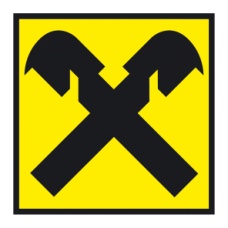 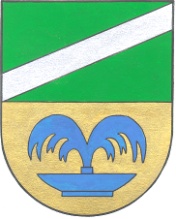 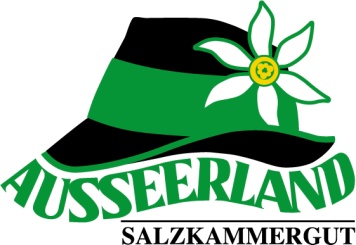 